АВТОНОМНАЯ НЕКОММЕРЧЕСКАЯ ОРГАНИЗАЦИЯДОПОЛНИТЕЛЬНОГО ПРОФЕССИОНАЛЬНОГО ОБРАЗОВАНИЯ«ЦЕНТРАЛЬНЫЙ МНОГОПРОФИЛЬНЫЙ ИНСТИТУТ»УТВЕРЖДАЮРектор АНО ДПО «ЦМИ»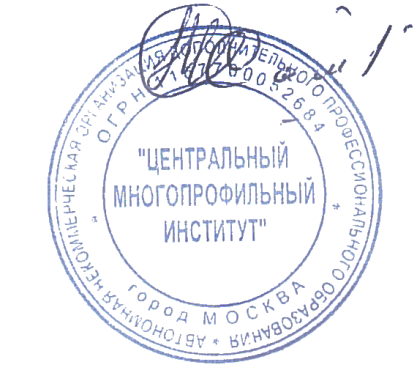 А.Х. Тамбиев«30»  апрель 2020г.УЧЕБНЫЙ ПЛАН цикла тематического усовершенствования по курсу «ОРГАНИЗАЦИЯ РАБОТЫ МЕДИЦИНСКОГО ДЕЗИНФЕКТОРА ПРИ НОВОЙ КОРОНАВИРУСНОЙ ИНФЕКЦИИ (COVID-19)»Цель: совершенствование профессиональных навыков дезинфекции медицинских сотрудников в условиях распространения новой коронавирусной инфекции «COVID-19» Категория слушателей: медицинский персонал всех специальностей неинфекционного профиляСрок обучения: 36 часаФорма обучения: заочная (по желанию слушателя или заказчика возможны очная, очно – заочная, а также сочетание всех форм обучения) с применением электронного обучения, дистанционных образовательных технологий .№ п/пНаименование модулейТрудоемкость (ак.ч)Аттестационное мероприятие1.Этиология и патогенез4тест2Эпидемиологическая характеристика6тест3Диагностика коронавирусной инфекции6тест4Механизмы передачи новой коронавирусной инфекции (COVID-19)6тест5Санитарно-гигиенические требования к проведению дезинфекции новой коронавирусной инфекции (COVID-19)6тест6Дезинфекционные мероприятия для профилактики заболеваний, вызываемых новой коронавирусной инфекцией (COVID-19)6тестИтоговая аттестация2в соответствии с положением об итоговой аттестацииИтогоИтого36 